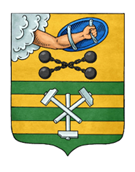 ПЕТРОЗАВОДСКИЙ ГОРОДСКОЙ СОВЕТ20 сессия 28 созываРЕШЕНИЕот 19 декабря 2018 г. № 28/20-428О стоимости месячных проездных билетовв общественном транспорте на регулярных городских маршрутахПМУП «Городской транспорт» для студентов и школьниковРуководствуясь Федеральным законом от 06.10.2003 №131-ФЗ «Об общих принципах организации местного самоуправления в Российской Федерации», в целях оказания мер социальной поддержки учащимся общеобразовательных учреждений и студентам средних специальных и высших учебных заведений, сохранения благоприятных условий для организации транспортного обслуживания населения Петрозаводского городского округа, Петрозаводский городской СоветРЕШИЛ:1. Утвердить стоимость месячного проездного билета в общественном транспорте на регулярных городских маршрутах Петрозаводского муниципального унитарного предприятия «Городской транспорт» в размере 400 рублей для студентов, 400 рублей для школьников.2. Установить, что ПМУП «Городской транспорт» из бюджета Петрозаводского городского округа предоставляется субсидия на возмещение недополученных доходов в связи с оказанием услуг по транспортному обслуживанию населения Петрозаводского городского округа общественным транспортом по месячным проездным билетам для студентов и школьников в 2019 году в соответствии с постановлением Администрации Петрозаводского городского округа от 07.06.2017 № 1869 «Об утверждении Порядка предоставления субсидий юридическим лицам (за исключением субсидий государственным (муниципальным) учреждениям), индивидуальным предпринимателям - производителям товаров, работ, услуг из бюджета Петрозаводского городского округа на возмещение недополученных доходов в связи с оказанием услуг по транспортному обслуживанию населения Петрозаводского городского округа электротранспортом по разовым проездным билетам и по месячным проездным билетам для студентов и школьников» в пределах ассигнований, предусмотренных в бюджете Петрозаводского городского округа на 2019 год на указанные цели, в размере, определяемом за каждый реализованный на период с января 2019 года по декабрь 2019 года месячный проездной билет, как разница между фактической себестоимостью соответствующего месячного проездного билета 2019 года и его стоимостью, указанной в пункте 1 настоящего Решения, но не более чем 1293,50 руб. для студентов, 1191,89 руб. для школьников.3. Признать утратившим силу Решение Петрозаводского городского Совета от 20.12.2017 № 28/11-227 «О стоимости месячных проездных билетов в общественном транспорте на регулярных городских маршрутах ПМУП «Городской транспорт» для студентов и школьников».4. Настоящее Решение вступает в силу с 01.01.2019. ПредседательПетрозаводского городского Совета                                   Г.П. БоднарчукГлава Петрозаводского городского округа                          И.Ю. Мирошник